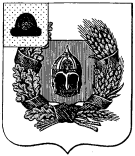 Администрация Александро-Невского городского поселения Александро-Невского муниципального районаРязанской областиПОСТАНОВЛЕНИЕОт   26.09. 2022 г.                     р.п. Александро-Невский                                    №122-1         О  внесении изменений в постановление  администрации  Александро-Невского городского поселения Александро-Невского муниципального района Рязанской области  от 03 июня 2019 года № 78 «Об утверждении Регламента выдачи разрешения на выполнение авиационных работ,парашютных прыжков, демонстрационных полетов воздушных судов, полетов беспилотных летательных аппаратов, подъемов привязных аэростатов над территорией Александро-Невского городского поселения Александро-Невского муниципального района Рязанской области, посадки (взлета) на расположенные в границах Александро-Невского городского поселения Александро-Невского муниципального района Рязанской области площадки, сведения о которых не опубликованы в документах аэронавигационной информации»В связи со сменой руководства администрации Александро-Невского городского поселения, администрация Александро-Невского городского поселения  ПОСТАНОВЛЯЕТ:- изложить ч.2  Приложения № 2  к постановлению администрации Александро-Невского городского поселения от 03 июня 2019 года  № 78 в новой редакции   « 2. Состав комиссии2.1. Комиссия формируется в составе председателя комиссии, заместителя председателя комиссии, ответственного секретаря комиссии и других членов комиссии. В состав комиссии включаются:Председатель комиссии:Егоршин А.Е.                - врио главы администрации Александро-Невского                                         городского поселения;Заместитель председателя комиссии: Нигомедзянова Е.Н.      - ведущий специалист администрации                                         Александро-Невского городского поселения;Секретарь комиссии: Хромова И.А.                 - специалист администрации                                           Александро-Невского городского поселения:Члены комиссии:  -  начальник сектора по делам ГО и ЧС                                           администрации Александро-Невского                                            муниципального района  (по согласованию); -  начальник ЕДДС    (по согласованию); -  начальник ПЧ-31   Александро-Невского                                           муниципального района  (по согласованию);»   2.  Постановление вступает в силу после его официального опубликования.   3.  Контроль за исполнением постановления оставляю за собой.Врио главы администрации Александро-Невского                        А.Е.Егоршингородского поселения 